The Nativity of the Holy VirginRUSSIAN ORTHODOX GREEK CATHOLIC CHURCH1220 CRANE STREETMENLO PARK,  CALIFORNIA 94025(650)  326-5622 tserkov.org Третье Воскресенье Поста – Крестопоклонное – Глас 7Тропари и Кондаки после Малого Входа:Тропарь Воскресный Глас 7:Разруши́л еси́ Кресто́м Твои́м сме́рть, / отве́рзл еси́ разбо́йнику ра́й, / мироно́сицам пла́ч преложи́л еси́, / и апо́столом пропове́дати повеле́л еси́, / я́ко воскре́сл еси́, Христе́ Бо́же, / да́руяй ми́рови / ве́лию ми́лость.Тропарь Креста   Глас 1:Спаси Господи люди Твоя, и благослови достояние Твое, победы на сопротивныя даруя, и Твое сохраняя Крестом Твоим жительство.Кондак Креста   Глас 7:Не ктому пламенное оружие хранит врат Едемских; на тыя бо найде преславный соуз древо крестное, смертное жало, и адова победа прогнася. Предстал бо еси, Спасе мой, вопия сущим во аде: внидите паки в рай.Послание к Евреям (4:14 – 5:6):14Итак, имея Первосвященника великого, прошедшего небеса, Иисуса Сына Божия, будем твердо держаться исповедания нашего. 15Ибо мы имеем не такого первосвященника, который не может сострадать нам в немощах наших, но Который, подобно нам, искушен во всем, кроме греха. 16Посему да приступаем с дерзновением к престолу благодати, чтобы получить милость и обрести благодать для благовременной помощи. 1Ибо всякий первосвященник, из человеков избираемый, для человеков поставляется на служение Богу, чтобы приносить дары и жертвы за грехи, 2могущий снисходить невежествующим и заблуждающим, потому что и сам обложен немощью, 3и посему он должен как за народ, так и за себя приносить жертвы о грехах. 4И никто сам собою не приемлет этой чести, но призываемый Богом, как и Аарон. 5Так и Христос не Сам Себе присвоил славу быть первосвященником, но Тот, Кто сказал Ему: Ты Сын Мой, Я ныне родил Тебя; 6как и в другом месте говорит: Ты священник вовек по чину Мелхиседека.Евангелие От Марка (8:34-9:1):34И, подозвав народ с учениками Своими, сказал им: || кто хочет идти за Мною, отвергнись себя, и возьми крест свой, и следуй за Мною. 35Ибо кто хочет душу свою сберечь, тот потеряет ее, а кто потеряет душу свою ради Меня и Евангелия, тот сбережет ее. 36Ибо какая польза человеку, если он приобретет весь мир, а душе своей повредит? 37Или какой выкуп даст человек за душу свою? 38Ибо кто постыдится Меня и Моих слов в роде сем прелюбодейном и грешном, того постыдится и Сын Человеческий, когда приидет в славе Отца Своего со святыми Ангелами. И сказал им: истинно говорю вам: есть некоторые из стоящих здесь, которые не вкусят смерти, как уже увидят Царствие Божие, пришедшее в силе.Слово от Феофана Затворника:"Кто хочет идти за Мною, отвергнись себя и возьми крест свой и следуй за Мною" (Мк. 8, 34). За Господом крестоносцем нельзя идти без креста; и все идущие за Ним, непременно идут с крестом. Что же такое этот крест? Всякого рода неудобства, тяготы и прискорбности, налегающие и извне, и извнутрь, на пути добросовестного исполнения заповедей Господних в жизни по духу Его предписаний и требований. Такой крест так срощен с христианином, что где христианин, там и крест этот, а где нет этого креста, там нет и христианина. Всесторонняя льготность и жизнь в утехах не к лицу христианину истинному. Задача его себя очистить и исправить. Он, как больной, которому надо делать то прижигания, то отрезания, а этому как быть без боли? Он хочет вырваться из плена врага сильного, - а этому как быть без борьбы и ран? Он должен идти наперекор всем окружающим его порядкам, а это как выдержать без неудобства и стеснений. Радуйся же, чувствуя на себе крест, ибо это знак, что ты идешь вслед Господа, путем спасения, в рай. Потерпи немного. Вот - вот конец и венцы!Объявления: Все приглашены на обед после службы! После обеда будет занятие Закона Божьего.Сбор пожертвований сегодня будет в пользу ОСМС (Orthodox Christian Mission Center (https://www.ocmc.org).Во вторник 29 марта будет соборование у храма Германа Аляскинского в г. Саннивейл в 18:00. В среду 30 марта будет Литургия Преждеосвященных Даров с Пот-лак ужином в 18:00. В пятницу 1 апреля будет Литургия Преждеосвященных Даров у Свято-Троицкого Собора в Сан Франциско 10:30. В субботу 2 апреля будет родительская литургия у Свято-Троицкого Собора в 8:30. После Литургии будет лекция… запишитесь!: https://holy-trinity.org/community/2022-lenten-retreat.Воскресенье 03 апреля – Воскресенье Иоанна Лествичника.  Сбор пожертвований на этот день будет в пользу местного благотворительной компании Ecumenical Hunger Program: https://www.ehpcares.org. После литургии будут “Вопросы и ответы.”Помолитесь, пожалуйста, за рабов божиих: Архиепископ ВЕНИАМИН, Протоиерей Антоний, Матушка Иоанна, Нина, Елизавета Матвеевна, Михаил (Синкевич), Ираида (Лак), Анисия (Князик), Зоя, Филипп, Галина, Рэнди (Кайфур), Юлия (Трипольская). За тех в опасности в Украине: Солдаты Алексей, Александр, и Андрей; Надежда, Александр, Лидия, Любовь, Наталья, Александр, Оксана, Мария, Валерий, Николай, Александра, Евгения, Наталья, Галина, Ольга, Павел, Татьяна, Евгений, Димитрий, Светлана, Людмила, Валерий, Надежда, Александр, Юлия, Елисавета, Максим, Юлия, Наталья, Юрий, Мария, Андрей, Тимофей, София, Тихон, Ольга, Василий, Анна, Алексей, Любовь, Валентин, Любовь, Анатолий, Евгений, Ксения, Алексей, Екатерина, Артемий, Виктория, Младенец Ярослав, Дмитрий, Иоанна, Вячеслав, Игорь, Евгения, Фотинья, Тамара, Нина, Артём, Валентина, Александр, Любовь, Вячеслав, Вячеслав, Екатерина, Жанна, Андрей, Игорь.НЕ ПРОПУСТИТЕвозможность поддержать наш приход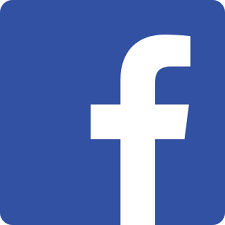 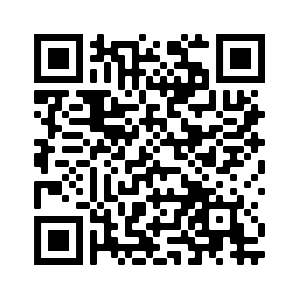 Ставьте лайки на Facebook! @Nativityoftheholyvirginorthodoxchurchmenlopark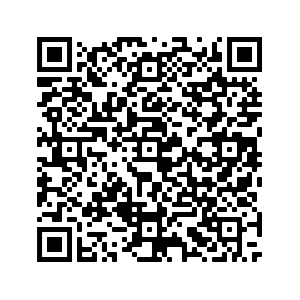 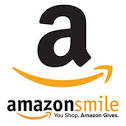 Поддержите нас с помощью Amazon Smile: ищите“The Nativity Of The Holy Virgin Russian Orthodox Greek Catholic Church”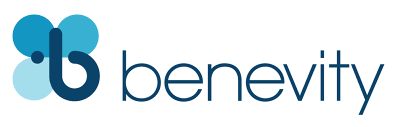 Ваша компания УДВОИТ каждое пожертвование при использовании Benevity!Third Sunday of Lent –– Veneration of the Cross  –– Tone 7Troparion (Resurrection) – Tone 7Thou didst destroy death by Thy Cross, Thou didst open Paradise to the thief. Thou didst change the lamentation of the Myrrh-bearers, and Thou didst command Thine Apostles to proclaim that Thou didst arise, O Christ God, and grantest to the world great mercy.Troparion (Cross) — Tone 1O Lord, save Your people, / and bless Your inheritance. / Grant victories to the Orthodox Christians, / over their adversaries. / And by virtue of Your Cross / preserve Your habitation!Kontakion (Cross) — Tone 7Now the flaming sword no longer guards the gates of Eden; / it has mysteriously been quenched by the wood of the Cross! / The sting of death and the victory of hell have been vanquished; / for You, O my Savior, have come and cried to those in hell: / “Enter again into paradise.”Hebrews 4:14-5:6 (Epistle)14 Seeing then that we have a great High Priest who has passed through the heavens, Jesus the Son of God, let us hold fast our confession. 15 For we do not have a High Priest who cannot sympathize with our weaknesses, but was in all points tempted as we are, yet without sin. 16 Let us therefore come boldly to the throne of grace, that we may obtain mercy and find grace to help in time of need. 1 For every high priest taken from among men is appointed for men in things pertaining to God, that he may offer both gifts and sacrifices for sins. 2 He can have compassion on those who are ignorant and going astray, since he himself is also subject to weakness. 3 Because of this he is required as for the people, so also for himself, to offer sacrifices for sins. 4 And no man takes this honor to himself, but he who is called by God, just as Aaron was. 5 So also Christ did not glorify Himself to become High Priest, but it was He who said to Him: “You are My Son, today I have begotten You.” 6 As He also says in another place: “You are a priest forever according to the order of Melchizedek”;Mark 8:34-9:1 (Gospel)34 When He had called the people to Himself, with His disciples also, He said to them, “Whoever desires to come after Me, let him deny himself, and take up his cross, and follow Me. 35 For whoever desires to save his life will lose it, but whoever loses his life for My sake and the gospel’s will save it. 36 For what will it profit a man if he gains the whole world, and loses his own soul? 37 Or what will a man give in exchange for his soul? 38 For whoever is ashamed of Me and My words in this adulterous and sinful generation, of him the Son of Man also will be ashamed when He comes in the glory of His Father with the holy angels.” 1 And He said to them, “Assuredly, I say to you that there are some standing here who will not taste death till they see the kingdom of God present with power.”On the Veneration of the Cross (from OCA.org):The Third Sunday of Lent is that of the Veneration of the Cross. The cross stands in the midst of the church in the middle of the lenten season not merely to remind men of Christ’s redemption and to keep before them the goal of their efforts, but also to be venerated as that reality by which man must live to be saved. “He who does not take up his cross and follow me is not worthy of me” (Mt.10:38). For in the Cross of Christ Crucified lies both “the power of God and the wisdom of God” for those being saved (1 Cor.1:24).Announcements:All are invited to lunch in the hall after the service. Church School will be held after lunch. Our collection for this Sunday will be for Orthodox Christian Mission Center (OCMC) (https://www.ocmc.org).Tuesday March 29th: Holy Unction at St Herman Church in Sunnyvale at 6 PM.Presanctified Liturgy with Pot Luck meal will be served at 6 PM on Wednesday March 30th.Presanctified Liturgy will be served at 10:30 AM on Friday April 1st at Holy Trinity Cathedral in San Francisco.On Saturday April 2nd, a Memorial Liturgy will be served at Holy Trinity Cathedral at 8:30 AM. Afterwards there will be a Lenten retreat – sign up: https://holy-trinity.org/community/2022-lenten-retreatSunday April 3rd is the Fourth Sunday of Lent, in commemoration of St John of the Ladder. Our collection for this Sunday will be for a local charity, the Ecumenical Hunger Program (https://www.ehpcares.org). “Questions and Answers” will meet after lunch.Please pray for the servants of God: Archbishop BENJAMIN, Archpriest Anthony, Matushka Ioanna, Nina, Elizaveta Matfeevna, Michael (Sinkewitsch), Eroeda (Luck), Anisia (Knyazik), Zoya, Philip, Galina, Randy (Kaefer), Julie (Tripolski). For Those in Ukraine: Soldiers Alexei, Alexander, and Andrei; Nadezhda, Alexander, Lidia, Lubov, Natalia, Alexander, Oksana, Maria, Valery, Nikolai, Alexandra, Eugenia, Natalia, Galina, Olga, Paul, Tatiana, Eugene, Dimitry, Svetlana, Ludmila, Valery, Nadezhda, Alexander, Julia, Elizabeth, Maxim, Jula, Natalia, Yuri, Maria, Andrei, Timothy, Sophia, Tikhon, Olga, Vasily, Anna, Alexei, Lubov, Valentin, Lubov, Anatoly, Eugene, Ksenia, Alexei, Ekaterina, Artem, Victoria, the child Yaroslav, Dmitry, Ioanna, Vyacheslav, Igor, Eugenia, Photini, Tamara, Nina, Artem, Valentina, Alexander, Lubov, Vyacheslav, Vyacheslav, Katerina, Zhanna, Andrei, Igor.STAY CONNECTEDsupport our parishLike us on Facebook! @NativityoftheholyvirginorthodoxchurchmenloparkSupport us by using Amazon Smile: search“The Nativity Of The Holy Virgin Russian Orthodox Greek Catholic Church”DOUBLE the impact of your donation through workplace donation matching with Benevity!